Hoofdopdracht SadanAutismespectrumstoornissenJulie Ampe1BaoB.1.1Informatievaardigheden2013-2014STAP 1 : OnderwerpsverkenningReferentie basisartikel: 
Sandra van der Meijden, Ber van der Stegen (2009) Ik heb iets van autisme ofzo. Kind & Adolescent Praktijk , 8, 187-197. Doi 10.1007/BF03088077ContextIn mijn basisartikel gaat het over een school die de nodige begeleiding geeft aan kinderen met het autismespectrumstoornis. Dit gebeurt uit verschillende standpunten met verschillende opvoeders/begeleiders en nog wat andere specialisten. Er zijn verschillende visies waaruit ze werken in deze school en het begeleidingscentrum. In de tekst vind u een volledig uitleg over  hoe zij te werk gaan. Er staan ook wat getuigenissen in zodat het allemaal wat duidelijker wordt wanneer u het leest.AuteurSandra van der Meijden en Ber van der Stegen hebben dit artikel samen geschreven en rond dit onderwerp gewerkt. Zij zijn de hoofdspecialisten en de auteurs van mijn artikel. Sandra van der Meijden 
Psycho sociale hulpBer van der Stegen Ze werken alle twee in een voorziening voor met een autisme spectrumstoornissen om deze mensen zo goed mogelijk te helpen bij deze problematiek. Zij schreven ook andere werken waaronder : (Zie documentjes in pdf)Sander van der MeijdenNVR in een (dag)klinische behandelingssettingSTAP 2 : WikiWelkomZie autismespectrumstoornis.wikidot.comVoorstelling van mezelf:Hallo,
Ik ben Julie Ampe een eerste jaar student in Vives te Kortrijk. Daar volg in de bachelor opleiding Orthopedagogie in het departement  Sociaal Agogisch Werk. 
Tijdens mijn vrije tijd kan ik er van genieten om naar de Chiro te gaan.Ik heb voor opleiding gekozen omdat ik in de familie een nichtje heb met een beperking. Graag zou ik hier beter leren mee omgaan omdat ik haar dan beter kan ondersteunen. Mijn persoonlijke interesses gaat echter uit naar jongeren met probleem gedrag en autisme ook jongeren met hechtingsstoornissen spreken mij aan. Later wil ik graag met deze jongeren  werken zoals bv. in een gesloten instelling.
We hebben de opdracht gekregen om een Wiki site te maken.  Samen met de andere groepsleden doen we ons best om hier iets moois te presenteren. We hebben voor dit onderwerp autisme gekozen. Iedereen was hier mee akkoord, we hebben hier voor gekozen omdat we een voorziening bezocht hebben die begeleiding heeft aan deze kinderen.STAP 3 : Inhoud in lijsten en synthesesTrefwoordenlijstASS (autismespectrumstoornis : artikel zelf) = Autismespectrumstoornissen =  een verzamelnaam voor ernstige ontwikkelingsstoornissen van de sociale wederkerigheid en de verbale en non-verbale communicatie, die gepaard gaan met een star en beperkt repertoire van gedrag en interesses.PDD-NOS=  Pervasive Developmental Disorder - Not Otherwise Specified.'Pervasieve ontwikkelingsstoornis - niet anders omschreven’ Stoornissen die problemen veroorzaken op het gebied van sociale contacten en communicatie.TOM (Therory of Mind: artikel zelf) = Het vermogen om gedachte, intenties, gevoelens & ideeën aan anderen of jezelf toe schrijven.Idiosyncratische cognitiesHypersensitieve zintuigen: overgevoelige zintuigen Archaïsce: verouderde begrippen en handelingen voor de begeleiding van mensen met een beperkingMCDD = multiple complex developmental disorder (artikel zelf) een chronische stoornis die zich in alle ontwikkelingsdomeinen manifesteert beken zijn de problemen met vriendschappen en relaties, moeite met veranderingen, een grote behoeft aan structuur en voorspelbaarheid en onhandigheid in de communicatie.Specialisten*American Psychiatric Association
*Bruin , de C.
*Frith, U.
*Happé, F.
*Hellemans, H.Hellemans HansHij is verantwoordelijke geneesheer in het referentiecentrum Autismespectrumstoornissen in AntwerpenTel: 03/740 54 65Fax: 03/740 54 89Mail: rcautisme@zna.be Heeft u persoonlijke ervaring met autisme?Wat is uw taak als verantwoordelijke geneesheer in het referntiecentrum?Komt u vaak in contact met mensen met autisme?(http://www.gezondheid.be/index.cfm?fuseaction=art&art_id=3888)*Vermeulen, P.
*Conix, G.
*Jackson, L. 
*Velde, van der, C.
*Vermeulen, P.Peter VermeulenOrthopedagoog in de Katholiek Universiteit Leuven & Universiteit Leiden. Medewerker bij Autisme Centraal (Gent, België) : het is een expertisecentrum voor autismespectrumstoornissen.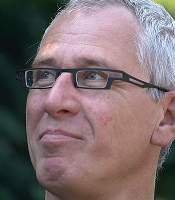 Hij verzorgt lezingen, workshops en trainingen in meer dan 15 landen. (binnen en buiten EuropaWat interesseerde u het meest in het onderwerp autisme?Wat is uw taak in het expertisecentrum voor autismespectrumstoornissen?Komt u tot nieuwe onderzoeken omtrent diagnosestelling?http://www.psychologiemagazine.nl/web/Advies/Experts-van-de-laatste-maanden/Autisme-en-normale-begaafdheid-bij-kinderen.htm*Degrieck, S.Specialisten: mijn auteurs*Sandra van der MeijdenPycholinguïst & orthopedagoog (trainer) in het onder andere kinder- en jeugdpsychiatrie, De Bascule in AmsterdamE-mail: s.vandermeijden@debascule.com*Ber van der StegenGz-Pyscholoog/hoofd zorglijn ASS (autismespectrumsyndroom) & psychosen in de Bascule in Amsterdam E-mail: bvanderstegen@debasculecomBronnenlijst Ik heb deze gekozen omdat die telkens opnieuw voorkomt in mijn artikel. Er wordt hier in de tekst veel naar verwezen. Er is er wel maar één naar waar wordt verwezen. DSMAmerican Psychiatric Association. (n.d.). Diagnostic and statistical manual of mental disorders. Washington, DC.STAP 4 : Beschikking krijgen en meer zoekenWerken van de auteur in bibliotheekIn de bibliotheek zijn er geen boeken te vinden van de ‘hoofd’ auteurs van het artikel, wel zijn er boeken te vinden van andere auteurs die vermeld staan in het artikel zoals bv.Autisme als contextblindheid. Vermeulen, PeterPublicaties in de bronnenlijst*American Psychiatric Association (APA)(2000). Diagnostic and Statistical Manual of Mental Disorders, 4th edition, tekst revision (DSM-IV-TR).Washington,DC: American Pyschiatric Association*Frith, U.(2002, 2nd edition). Autism, explaining the enigma. Oxford: Blackwell Publishing.*Happé, F.(1994).Autism- an introduction to psychological theory.
Cambridge: Harvard University Press.*Hellemans H., Vermeulen, P.,&Conix, G.(2006).Seks@autisme.kom.Een programma voor relationele en seksuele vorming voor ‘rand) normaalbegaafde jongeren en volwassenen met autism. Bechem: EPO VZW.*Jackson, L.(2003).Mafkezen en het Asperger-syndroom. Een handleiding voor de puberteit. Amsterdam: Nieuwezijds.*Velde, van der, C.(2007). Pubergids autism. Een praktische handleiding. Amsterdam: Nieuwezijds*Vermeulen, P.(1999). Brein bedriegt. Berchem: EPO VZW.*Vermeulen, P.(2000). Ik ben special berchem: EPO VZW.*Vermeulen, P(2005). Ik Ben Speciaal 2. Werkboeke psycho-educatie voor mensen met autism. BErchem: EPO VZW*Vermeulen, P., & degrieck, S.(2006). MIjn kind heft autism. Gids voro ouders, leerkrachten en hulpverleners. Tielt: Lannoo.Fysieke bronDSM  :  De informatie die je vind op de flappen en colofon gaan beiden over de motivatie van het schrijven van dit boek en kort wat er in het boek wordt uitgelegd. De verschillende assen en domeinen. Andere werken van ‘sterauteurs’Vermeulen, P.(1999). Brein bedriegt. Berchem: EPO VZW.Vermeulen, P.(2000). Ik ben special berchem: EPO VZW.Vermeulen, P(2005). Ik Ben Speciaal 2. Werkboeke psycho-educatie voor mensen met autism. BErchem: EPO VZWVermeulen, P., & degrieck, S.(2006). MIjn kind heft autism. Gids voro ouders, leerkrachten en hulpverleners. Tielt: Lannoo.American Psychiatric Association (APA)(2000). Diagnostic and Statistical Manual of Mental Disorders, 4th edition, tekst revision (DSM-IV-TR).Washington,DC: American Pyschiatric AssociationFrith, U.(2002, 2nd edition). Autism, explaining the enigma. Oxford: Blackwell Publishing.Happé, F.(1994).Autism- an introduction to psychological theory.
Cambridge: Harvard University Press.Hellemans H., Vermeulen, P.,&Conix, G.(2006).Seks@autisme.kom.Een programma voor relationele en seksuele vorming voor ‘rand) normaalbegaafde jongeren en volwassenen met autism. Bechem: EPO VZW.Jackson, L.(2003).Mafkezen en het Asperger-syndroom. Een handleiding voor de puberteit. Amsterdam: Nieuwezijds.Velde, van der, C.(2007). Pubergids autism. Een praktische handleiding. Amsterdam: NieuwezijdsInternet algemeenVan mijn auteurs heb ik van alle twee nog één artikel gevonden dit zijn pdf bestanden waarin zij al hun kennis over dit onderwerp hebben neergeschreven. Andere werken hebben zij niet alleen geschreven maar deze twee werken wel.Sander van der MeijdenNVR in een (dag)klinische behandelingssettingKranten / week- of maandbladen / magazines (commercieel)  Anna1985 (23 december 2013). Omgaan met autisme. Web Tracker. Geraadpleegd via  http://www.mediargus.be.  Van Wuytswinkel, E. (21 december 2013). Jonge fotografe maakte documentaire over autisme in voormalig Sovjetunie. Het Nieuwsblad. Geraadpleegd via  http://www.mediargus.be  Geen auteur (20 december 2013). Autistische jongetjes (7) van treinsporen gered. De Gazet van Antwerpen. Geraadpleegd via  http://www.mediargus.be  Geen auteur (20 december 2013). Elegance Beauty & Style verkoopt cava voor Autisme Limburg. Het Belang van Limburg. Geraadpleegd via  http://www.mediargus.be  Geen auteur (19 december 2013). Gratis cupcakes van Autisme Limburg. Het Laatste Nieuws. Geraadpleegd via  http://www.mediargus.beVak-tijdschriften (wetenschappelijk)Kinderen in geneeskunde : object of subject van verantwoordelijkheid? Dierickx, Kris Tijdschrift voor jeugd en kinderrechten. - 13(2012)3 ; p. 209-218Begeer, S. (2009/2010) Onderzoek naar theory of mind en ASS// Remediaal : tijdschrift voor leer-en gedragsproblemen in het vo/bve. - 10 ; 17-23Bijdrage uit een verzamelwerkAutisme in alle opzichten.Geschreven door V.Roose & Bracke (leerkracht Vesalius Inistituut Oostende)Eindwerken / bachelorproevenAutisme communiceer ik goed ?Hoog functionerend autisme : de meerwaarde van een vroegtijdige diagnoseAutisme in de klasIedereen is uniekBegeleiding van een leerling met autisme spectrum stoornisHandboeken, losbladige werken, verzamelwerken, monografieën…1 Gedragsproblemen in de klas : een praktisch handboek
Horeweg, AntonHouten : LannooCampus, 2013 Geraadpleegd via http://limo.libis.be2Handboek rehabilitatie voor zorg en welzijn.
Korevaar, Lies (Editor) ; Dröes, Jos (Editor) Bassant, Marianne (Contributor) Boevink, Wilma (Contributor) van Erp, Nicole (Contributor) Goertz, Manon (Contributor) Hulst, Sandra (Contributor) de Jong, Marian (Contributor) Luijten, Els (Contributor) Michon, Harry (Contributor) Plooy, Annette (Contributor) Seinen, Betsy (Contributor) Venderink, Marrie (Contributor) Wassink, Ludwien (Contributor) van Weeghel, Jaap (Contributor) van Wel, Tom (Contributor) Zijlstra, Annemarie (Contributor) 
Korevaar, L. (Editor) ; Dröes, J. (Editor). //Autisme Communiceer ik goed ?//3. Handboek Bijzondere orthopedagogiek. Broekaert, Erik (Editor) ; Van Hove, Geert (Editor) ; Vandevelde, Stijn (Editor) ; Soyez, Veerle (Editor) ; Vanderplasschen, Wouter (Editor)4. Van Baelen, S. (2013)//Effectieve therapieën voor zedendeliquenten met autisme.//Antwerpen : Lessius HogeschoolSTAP 5 : ContextualiserenOrganisatiesHet anker Ter Brugge werkt samen met nog een aantal voorzieningen zoals bv Spermalie. Deze komen samen onder de naam de kade. Zij hebben een algemene visie opgesteld die voor alle voorzieningen het zelfde zijn als ze onder de naam de kade vallen. Hier zijn enkele doelstellingen die zij in hun visie vermelde en willen bekomen.Biedt kwaliteit van ondersteuning en realiseert zo het kwaliteit van bestaanBiedt ondersteuning op maat van elke gebruikerGelooft dat kwaliteit van ondersteuning enkel kan door inzetten van handicap specifieke  expertiseWerkt met multidisciplinaire teams waarin verschillende teamleden in meervoudige partijdige intens samenwerkenZiet de gebruiker steeds in relatie met zijn omgevingBiedt een zo ruim mogelijke continuüm aan ondersteuningsvormenWerkt vanuit het principe van volwaardig burgerschapIs een permanent lerend, evaluerend en groeiend netwerkTrekt medekundige werknemers aanWerkt samen met andere organisaties en netwerkenOrganigram: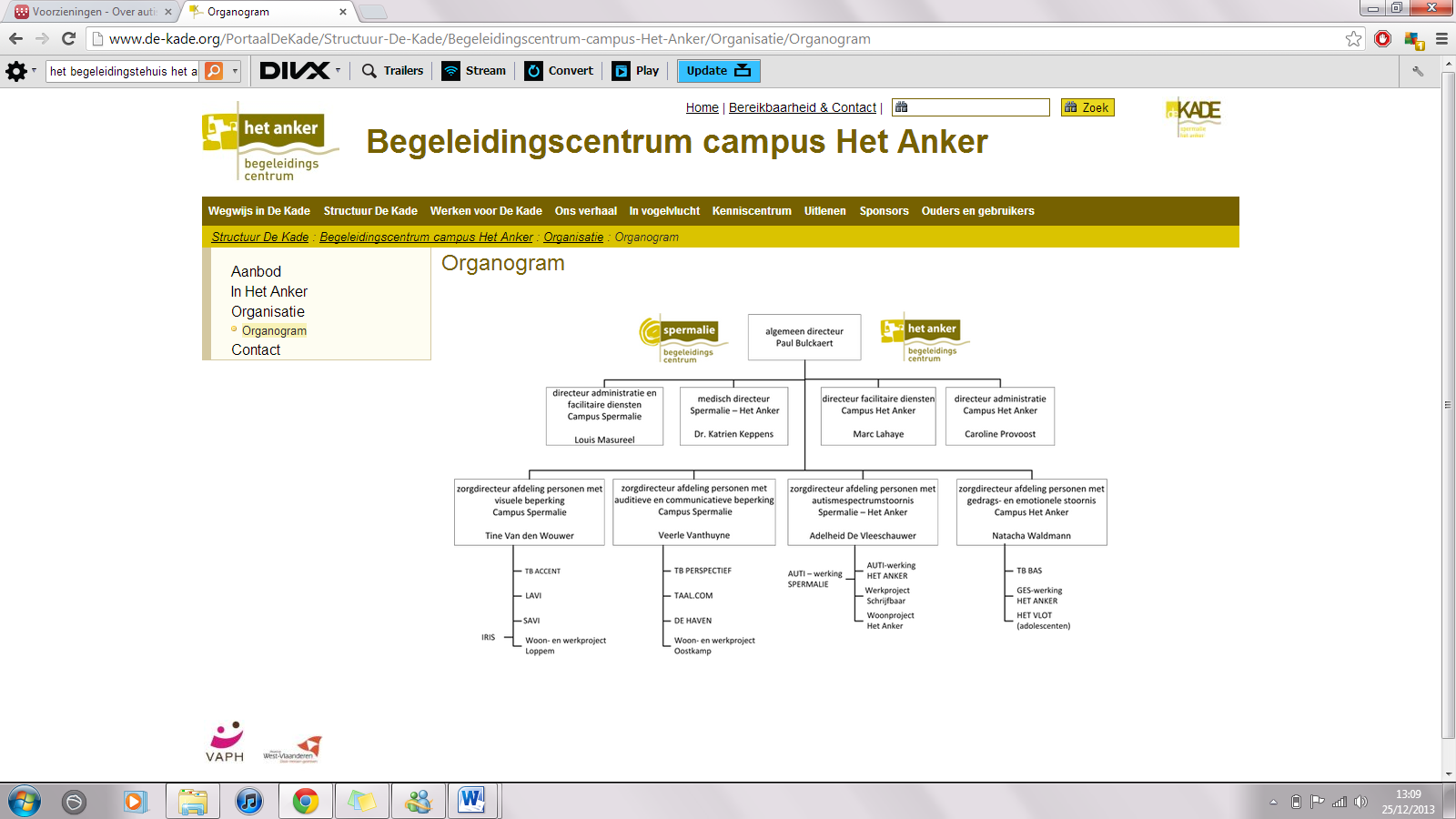 Adres: Beisbroekdreef 12, 8200 Brugge Sint-Andries
Tel: 050/39.09.35HerstellingkritiekDe website komt in de juiste en de originele versie tot bij ons. OorsprongskritiekDe informatie is betrouwbaar en  we kunnen het controleren.De pagina werd gemaakt door de verschillende voorzieningen die samen werken onder de naam de kade.Er is geen redactionele controle.Er wordt verwezen naar andere websites.Er zijn brochures en links naar andere websites waar meer en duidelijkere uitleg te verkrijgen is over de verschillende elementen die worden besproken op de hoofdsite.InterpretatiekritiekDe informatie wordt goed voorgesteld. Het is duidelijk onderverdeeld in verschillende categorieën. Dit is goed en gestructureerd voor de lezers die op de site komen.Argumenten zijn op deze site niet te vinden. De uitleg die op deze site staat gaat over de verschillende voorzieningen die onder deze koepel samen vallen.De pro’s zijn aanwezig op de site maar de contra’s niet want het de bedoeling van deze site is dat zij hun voorzieningen promoten.De auteur nuanceert.De argumenten zijn volgens mij wel geselecteerd, want hij promoot meer de voorziening dan dat hij ze afbreekt. BevoegdheidskritiekHet gaat over de verschillende voorzieningen zelf.De voorzieningen zijn erkende  begeleidingscentrums voor  Autismespectrumstoornissen. Het staat niet vermeld wie de site gemaakt heeft, ik kan dit niet terug vinden op de site.Ja, want het is de voorziening zelf. RechtzinningsheidskritiekEr zijn geen gegevens van de auteur te vinden. Het is de bedoeling dat de voorziening word gepromoot dus dit zal zeker niet bewust zijn.StatistiekenDe cijfergegevens die ik heb gebruikt gaan over autisme en verschillende evenementen. bv. het aantal mensen die ermee in contact komen, hoeveel de autisme telefoon wordt gebruikt… Ik heb voor de cijfers gekozen rond de autisme telefoon. Ik heb de cijfergegevens gevonden op de website http://www.autismevlaanderen.be/pages/vvaJuridische context22 FEBRUARI 2013. - Besluit van de Vlaamse Regering houdende de wijziging van diverse bepalingen van het besluit van de Vlaamse Regering van 17 december 1996 betreffende de erkenning en subsidiëring van thuisbegeleidingsdiensten voor personen met een handicapPolitieke context (maatschappelijk / beleid / visie)Verantwoordelijke minister of bevoegde departement : Kabinet van Vlaams Minister Van Welzijn, Volksgezondheid en Gezin Jo Vandeurzen Koolstraat 35 1000 Brussel Tel:02/552.64.00 Welke maatschappelijke organisatie zijn actief rond het thema? :Ik heb gekozen voor de volgende organisatie :  Vlaamse Vereniging Autisme vzwVlaamse Vereniging Autisme (VVA) is de ouder- en familievereniging rond autisme. VVA informeert en brengt mensen met autisme, hun ouders, familie en sociaal netwerk samen rond autisme. Onze missie is het empoweren van persoonlijk betrokkenen, zoals ouders, partners, familieleden, ... en personen met autisme. VVA wil inspireren en mensen zèlf in beweging krijgen zodat de levenskwaliteit van personen met autisme en hun netwerk kan vergroten. Ons ideaal is een samenleving die openstaat voor alle facetten van autisme en waar diversiteit als een meerwaarde wordt ervaren.http://www.autismevlaanderen.be/pages/vvaStandpunt van één partij of groepering :EASPD (European Association of Services for Persons with Disabilities) is de Europese koepel van voorzieningen voor personen met een handicap. Luk Zelderloo: 'Bij de oprichting van onze associatie speelde vooral de vaststelling dat veel beleidsbeslissingen over mensen met een handicap Europees zijn, terwijl de voorzieningen tot dan toe in Europa geen stem hadden. In de eerste plaats heeft EASPD hen die stem gegeven.' Non-profit België was bij de medestichters van EASPD, in de persoon van onder meer Luk Zelderloo zelf. 'We waren met twee Belgen, een Ier, een Oostenrijker en een Nederlander. Over het algemeen is EASPD geen voorstander van marktwerking in onze sector.' Behalve de voorzieningen een stem geven in het Europese beleid, wil EASPD ook informatie uitwisselen tussen de leden onderling. 'De bedoeling is om zoveel mogelijk van elkaar te leren, om zo de dienstverlening aan personen met een handicap overal in Europa te verbeteren.' Inhoudelijk streeft EASPD in de eerste plaats naar een correcte implementatie van het VN-verdrag inzake de rechten van personen met een handicap. 'Dat betekent dat we streven naar inclusie. Voor voorzieningen heeft dat belangrijke consequenties: de dienstverlening moet naar de mens komen in plaats van de mens naar de dienstverlening.' EASPD is vooral op drie terreinen actief: onderwijs, tewerkstelling, en wonen. 'In het onderwijs is de Europese trend duidelijk meer inclusie: kinderen met een handicap moeten zoveel mogelijk worden opgenomen in het reguliere onderwijs. In de tewerkstelling zien we hetzelfde verhaal: gespecialiseerde diensten als beschutte werkplaatsen worden niet afgeschaft, maar zoveel mogelijk gebruikt als springplank naar een job in het reguliere arbeidscircuit. En op het gebied van wonen voert community based living de boventoon: mensen met een handicap niet in aparte instellingen laten wonen, maar zoveel mogelijk in hun gewone omgeving.' STAP 6 : AfwerkingBesluitHoe is deze Sadan-opdracht in zijn geheel voor jou verlopen?De communicatie in de groep tijdens de opdracht verliep goed tussen de mede studenten. Ik heb aan deze wiki goed heb kunnen werken maar wel met hulp van mijn mede studenten. Ik heb hier van veel geleerd, wel heb ik een beetje onder tijdsdruk gewerkt omdat ik er anders niet zou geraken en het steeds zou uitstellen. Ik vond het enorm veel werk maar ben blij dat ik dit geleerd heb.Heb je voldoende informatie gevonden? Waar heb je niet gezocht en waar kan je nog zoeken? Veel informatie heb ik gevonden via het internet en via de limo bibliotheek. Ik heb niet zoveel gezocht in wetenschappelijke tijdschriften dit kan ik in het vervolg wat meer doen.Wat moet je nog verder trainen? Het refereren van bronnen daar moet ik nog wat op oefenen, ik kan het refereren wel voor een stuk maar ik moet hier nog dieper op in gaan. Ik schrijf telkens wel de site op maar dan als ik moet refereren grijp ik nog steeds naar mijn papieren om te kijken hoe het moet. Waar ben je sterk in? Tijdens de opdracht heb ik telkens systematisch gewerkt zodat ik zeker niet vergat te maken van de opdracht. Het structuren en het opmaken van de lay-out kan ik goed. Ik vind dit ook leuk om te doen. De tekstjes die telkens op een begin pagina staan maak ik ook graag omdat dit duidelijkheid schept voor de mensen die de site bezoeken. Wat heb je geleerd en wat zal je bijblijven? Ik vond dit een unieke ervaring om eens zo’n site te maken. Ik weet nu hoe ik een wiki site kan aan maken en hoe ik deze vorm kan geven maar ook hoe ik bestanden, foto’s, enz.. er kan opzetten.
Heb je eventuele tips om bepaalde (deel)opdrachten ander te formuleren? Of zijn er nieuwe (deel) – opdrachten nodig voor belangrijke of interessante informatievaardigheden die niet of te weinig worden ingeoefend? De stappen waren soms wel wat onduidelijk. Er kwamen veel dingen terug die je al moest doen of dingen die je kreeg als opdracht, maar dan heel kort en drie stappen later krijg je dan de volledige uitleg dat is verwarrend. 